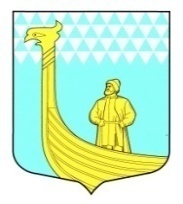 АДМИНИСТРАЦИЯМУНИЦИПАЛЬНОГО ОБРАЗОВАНИЯВЫНДИНООСТРОВСКОЕ СЕЛЬСКОЕ  ПОСЕЛЕНИЕВолховский муниципальный районЛенинградская областьдеревня Вындин Островул. Школьная, д.1 а       П О С Т А Н О В Л Е Н И Е               от «25» мая  2020 года							        № 73	В целях реализации государственной политики, направленной	 на развитие малого и среднего предпринимательства. в соответствии с Федеральным законом от 24.07.2007 г. № 209 – ФЗ «О развитии малого и среднего предпринимательства в Российской Федерации», Федеральным законом от 06.10.2003 г.  № 131-ФЗ «Об общих принципах организации местного самоуправления в Российской Федерации»,  Уставом МО Вындиноостровское сельское поселение Волховского района Ленинградской области, администрация МО Вындиноостровское сельское поселение постановляет:Создать совет по содействию развитию малого и среднего предпринимательства.Утвердить положение о совете по содействию развитию малого и среднего предпринимательства (приложение № 1).Утвердить состав совета по содействию развитию малого и среднего предпринимательства (приложение № 2).Опубликовать данное постановление в газете «Волховские огни» и на официальном сайте администрации МО Вындиноостровское сельское поселение.Постановление вступает в законную силу после его официального опубликования (обнародования).  Контроль за исполнением настоящего постановления оставляю за собой.Глава администрации 							Черемхина Е.В.                                                    Приложение 1 к постановлению администрации МОВындиноостровское сельское поселение от 25 мая 2020 года № 73 Положение о совете по содействию развитию малого и среднего предпринимательства1. Общие положения1. Совет по содействию развитию малого и среднего предпринимательства (далее – Совет) является совещательным органом информационного и консультативного обеспечения деятельности в области развития малого и среднего предпринимательства. 2. Совет в своей деятельности руководствуется Конституцией Российской Федерации, федеральным законодательством, законодательством Ленинградской области, нормативными правовыми актами муниципального образования Вындиноостровское сельское поселение и настоящим Положением. 3. Совет осуществляет свою деятельность во взаимодействии с органами местного самоуправления муниципального образования Вындиноостровское сельское поселение, общественными объединениями предпринимателей, субъектами малого и среднего предпринимательства.	2.  Задачи, функции и права Совета4. Основными задачами Совета являются:- привлечение субъектов  малого и среднего предпринимательства к выработке и реализации государственной политике в области развития малого и среднего предпринимательства ;- обеспечение в установленном порядке содействия во взаимодействии между органами местного самоуправления муниципального образования Вындиноостровское сельское поселение, общественными объединениями предпринимателей, субъектами малого и среднего предпринимательства;- выдвижение и поддержка инициатив в области развития малого и среднего предпринимательства;- проведение общественной экспертизы проектов муниципальных нормативных правовых актов, затрагивающих вопросы развития малого и среднего предпринимательства;- выработка рекомендаций органами местного самоуправления муниципального образования Вындиноостровское сельское поселение при определении приоритетов в области развития малого и среднего предпринимательства;- привлечение граждан, общественных объединений и представителей средств массовой информации к обсуждению вопросов, касающихся реализации права граждан на предпринимательскую деятельность. и выработке рекомендаций по данным вопросам.5. Совет в соответствии с возложенными на него задачами осуществляет выполнение следующих функций:- анализирует практику других регионов в решении задач по развитию малого и среднего предпринимательства;- вырабатывает рекомендации органам местного самоуправления муниципального образования Вындиноостровское сельское поселение по приоритетным направлениям развития малого и среднего предпринимательства;- готовит предложения по совершенствованию нормативно – правовой базы по развитию и поддержке малого и среднего предпринимательства, финансово – кредитной, налоговой и лицензионной политике;- проводит исследование и обобщение проблем малого и среднего предпринимательства, в том числе по выявлению и устранению административных барьеров, препятствующих эффективной деятельности субъектов малого и среднего предпринимательства.6. Совет имеет право:- запрашивать в установленном порядке необходимые для реализации возложенных на него задач информационные, аналитические, справочные и статистические материалы, а также ведомственные и правовые акты у органов и должностных лиц местного самоуправления муниципального образования Вындиноостровское сельское поселение, субъектов малого и среднего предпринимательства, за исключением сведений, доступ к которым ограничен законодательством;- привлекать для работы экспертов и консультантов из числа ученых, предпринимателей, представителей муниципальных образований, других специалистов;- создавать временные и постоянно действующие экспертные и рабочие группы. 3. Состав Совета, обязанности членов Совета7. Совет формируется из предпринимателей (по согласованию), представителей органов местного самоуправления муниципального   образования Вындиноостровское сельское поселение.8.  Работой Совета руководит глава администрации  муниципального образования Вындиноостровское сельское поселение .9. Секретарь Совета, являющийся сотрудником администрации  муниципального образования Вындиноостровское сельское поселение, входит в его состав. 10. Члены Совета обязаны лично посещать заседания Совета, принимать участие в подготовке вопросов к заседанию Совета, работе групп, выполнять поручения Совета.11.  председатель и иные члены Совета осуществляют свою деятельность на общественных началах.4. Порядок работы Совета12. Совет осуществляет свою деятельность в соответствии с планом работы, который утверждается на заседании Совета. Изменения в план работы по инициативе членов Совета, принимаются и утверждаются на заседании Совета.13. Заседания Совета проводятся по мере необходимости, но не реже одного раза в квартал в течении календарного года.14. Совет правомочен решать вопросы, если на его заседании присутствует не менее половины от установленного числа членов Совета.15. Совет принимает решения по рассматриваемым вопросам открытым голосованием, большинством голосов от числа присутствующих на заседании членов Совета. При равенстве голосов правом решающего голоса обладает председательствующий на заседании Совета.16.   Повестка заседания утверждается председателем Совета.Повестка заседания и материалы по вопросам повестки заседания рассылаются членам Совета не менее чем за три дня до даты проведения заседания.17.  Для доработки проектов решений с учетом предложений, поступивших на заседаниях Совета, при необходимости образуются экспертные и рабочие группы. В окончательном варианте решение Совета формируется в срок, не позднее трех рабочих дней со дня проведения соответствующего заседания.18.  Решения Совета направляются в органы местного самоуправления муниципального образования Вындиноостровское сельское поселение и их должностным лицам, уполномоченным принимать решения по соответствующим вопросам.19. Ход заседаний Совета оформляется протоколом, который подписывается председательствующим на заседании Совета и секретарем Совета.  20. Председатель Совета осуществляет контроль за реализацией принятых Советом решений.Приложение 2к постановлению администрации МО Вындиноостровское сельское поселениеот «25» мая 2020 года  № 73СоставСовета по содействию развитию малого и среднего предпринимательства при администрации муниципального образования Вындиноостровское сельское поселение Волховского района Ленинградской областиПредседатель Совета – Черемхина Екатерина Владимировна, глава администрации МО Вындиноостровское сельское поселение.Заместитель председателя – Гаврилина Людмила Викторовна, ведущий специалист администрацииСекретарь Совета – Семенова Ирина Александровна, специалист администрацииЧлены совета:1.Журавлева Людмила Александровна – предприниматель, директор ООО 								«Карнет-Остров»;2.Хваткова Наталья Николаевна – предприниматель, директор ООО 									«Фортуна»..О совете по содействию развитию малого и среднего предпринимательства